Reverse Advent 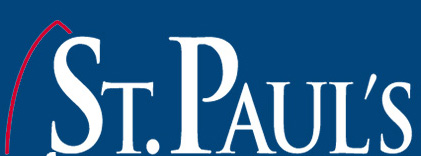 2022SundayMondayTuesdayWednesdayThursdayFridaySaturday27282930123Saltines
Isaiah 9:1-7Instant Oatmeal
Luke 1:67-80Canned Chicken
Psalm 89:1-4Can of Soup
1 John 1:4-7CrackersJohn 3:16-21ApplesauceRomans 13:11-14Toothpaste1 Corinthians 1:3-945678910Peanut ButterMark 13:33-37Canned PeasJohn 1:1-5Paper TowelsJohn 1:6-9Can of CornJeremiah 33:14-16Boxed Mac & Cheese1 Peter 2:5-9(more) Peanut ButterRomans 15:7-13JellyPsalm 43:3-511121314151617SpamPsalm 27:1-4ToothbrushPsalm 119:105-106Box of PastaJohn 12:35-36Jar of Pasta SauceEphesians 5:6-14Can of Green BeansLuke 3:1-6Box of RiceIsaiah 11:1-104-pk of Toilet PaperZephaniah 3:14-1718192021222324 / 25Canned FruitMatthew 1:18-25Canned or Dry BeansLuke 2:8-20Tuna FishMatthew 4:14-16Baked BeansIsaiah 2:1-5CerealLuke 2:25-33Box of Cookies2 Corinthians 4:3-6Merry Christmas!ReasonAdvent is a wonderful time of the year to reflect on the blessings that God has given to us. We also have the opportunity to help our neighbors in need this holiday season. MissionStarting December 1, take a few minutes to reflect on a scripture passage. In addition, place the daily donation in a box or bag. This is a way to reflect on the true meaning of Christmas as well 
as those in need.DeliveryFrom Christmas Eve through January 2nd, 
we will be collecting the donations in the Undercroft and will deliver these items to the South Hill Food Pantry. Nov. 28Isaiah 9:1-7
But there will be no gloom for those who were in anguish. In the former time he brought into contempt the land of Zebulun and the land of Naphtali, but in the latter time he will make glorious the way of the sea, the land beyond the Jordan, Galilee of the nations. The people who walked in darkness have seen a great light; those who lived in a land of deep darkness—on them light has shined. You have multiplied the nation, you have increased its joy; they rejoice before you as with joy at the harvest, as people exult when dividing plunder. For the yoke of their burden, and the bar across their shoulders, the rod of their oppressor, you have broken as on the day of Midian. For all the boots of the tramping warriors and all the garments rolled in blood shall be burned as fuel for the fire. For a child has been born for us, a son given to us; authority rests upon his shoulders; and he is named Wonderful Counselor, Mighty God,    Everlasting Father, Prince of Peace. His authority shall grow continually, and there shall be endless peace for the throne of David and his kingdom. He will establish and uphold it with justice and with righteousness from this time onward and forevermore. The zeal of the Lord of hosts will do this.
Nov. 29Luke 1:67-80
Then his father Zechariah was filled with the Holy Spirit and spoke this prophecy:“Blessed be the Lord God of Israel, for he has looked favorably on his people and redeemed them. He has raised up a mighty savior for us in the house of his servant David, as he spoke through the mouth of his holy prophets from of old, that we would be saved from our enemies and from the hand of all who hate us. Thus he has shown the mercy promised to our ancestors, and has remembered his holy covenant, the oath that he swore to our ancestor Abraham, to grant us that we, being rescued from the hands of our enemies,might serve him without fear, in holiness and righteousness before him all our days. And you, child, will be called the prophet of the Most High; for you will go before the Lord to prepare his ways, to give knowledge of salvation to his people by the forgiveness of their sins. By the tender mercy of our God, the dawn from on high will break upon us, to give light to those who sit in darkness and in the shadow of death, to guide our feet into the way of peace.”The child grew and became strong in spirit, and he was in the wilderness until the day he appeared publicly to Israel.Nov. 30Psalm 89:1-4
I will sing of your steadfast love, O Lord, forever; with my mouth I will proclaim your faithfulness to all generations. I declare that your steadfast love is established forever; your faithfulness is as firm as the heavens. You said, “I have made a covenant with my chosen one, I have sworn to my servant David: ‘I will establish your descendants forever, and build your throne for all generations.’”Dec. 11 John 1:4-7
We are writing these things so that our joy may be complete.This is the message we have heard from him and proclaim to you, that God is light and in him there is no darkness at all. If we say that we have fellowship with him while we are walking in darkness, we lie and do not do what is true; but if we walk in the light as he himself is in the light, we have fellowship with one another, and the blood of Jesus his Son cleanses us from all sin.
Dec. 2John 3:16-21 “For God so loved the world that he gave his only Son, so that everyone who believes in him may not perish but may have eternal life.Indeed, God did not send the Son into the world to condemn the world, but in order that the world might be saved through him. Those who believe in him are not condemned; but those who do not believe are condemned already, because they have not believed in the name of the only Son of God. And this is the judgment, that the light has come into the world, and people loved darkness rather than light because their deeds were evil. For all who do evil hate the light and do not come to the light, so that their deeds may not be exposed. But those who do what is true come to the light, so that it may be clearly seen that their deeds have been done in God.”
Dec. 3Romans 13:11-14 Besides this, you know what time it is, how it is now the moment for you to wake from sleep. For salvation is nearer to us now than when we became believers; the night is far gone, the day is near. Let us then lay aside the works of darkness and put on the armor of light; let us live honorably as in the day, not in reveling and drunkenness, not in debauchery and licentiousness, not in quarreling and jealousy. Instead, put on the Lord Jesus Christ, and make no provision for the flesh, to gratify its desires.
Dec. 41 Corinthians 1:3-9 Grace to you and peace from God our Father and the Lord Jesus Christ.I give thanks to my God always for you because of the grace of God that has been given you in Christ Jesus, for in every way you have been enriched in him, in speech and knowledge of every kind — just as the testimony of Christ has been strengthened among you — so that you are not lacking in any spiritual gift as you wait for the revealing of our Lord Jesus Christ. He will also strengthen you to the end, so that you may be blameless on the day of our Lord Jesus Christ. God is faithful; by him you were called into the fellowship of his Son, Jesus Christ our Lord.
Dec. 5Mark 13:33-37 Beware, keep alert; for you do not know when the time will come. It is like a man going on a journey, when he leaves home and puts his slaves in charge, each with his work, and commands the doorkeeper to be on the watch. Therefore, keep awake —for you do not know when the master of the house will come, in the evening, or at midnight, or at cockcrow, or at dawn, or else he may find you asleep when he comes suddenly. And what I say to you I say to all: Keep awake.
Dec. 6John 1:1-5 In the beginning was the Word, and the Word was with God, and the Word was God. He was in the beginning with God. All things came into being through him, and without him not one thing came into being. What has come into being in him was life, and the life was the light of all people. The light shines in the darkness, and the darkness did not overcome it.
Dec. 7John 1:6-9 There was a man sent from God, whose name was John. He came as a witness to testify to the light, so that all might believe through him. He himself was not the light, but he came to testify to the light. The true light, which enlightens everyone, was coming into the world.
Dec. 8Jeremiah 33:14-16 The days are surely coming, says the Lord, when I will fulfill the promise I made to the house of Israel and the house of Judah. In those days and at that time I will cause a righteous Branch to spring up for David; and he shall execute justice and righteousness in the land. In those days Judah will be saved and Jerusalem will live in safety. And this is the name by which it will be called: “The Lord is our righteousness.”
Dec. 91 Peter 2:5-9Like living stones, let yourselves be built into a spiritual house, to be a holy priesthood, to offer spiritual sacrifices acceptable to God through Jesus Christ. For it stands in scripture: “See, I am laying in Zion a stone, a cornerstone chosen and precious; and whoever believes in him will not be put to shame.”To you then who believe, he is precious; but for those who do not believe, “The stone that the builders rejected has become the very head of the corner,” and “A stone that makes them stumble, and a rock that makes them fall.” They stumble because they disobey the word, as they were destined to do.But you are a chosen race, a royal priesthood, a holy nation, God’s own people, in order that you may proclaim the mighty acts of him who called you out of darkness into his marvelous light.
Dec. 10Romans 15:7-13 Welcome one another, therefore, just as Christ has welcomed you, for the glory of God. For I tell you that Christ has become a servant of the circumcised on behalf of the truth of God in order that he might confirm the promises given to the patriarchs, and in order that the Gentiles might glorify God for his mercy. As it is written, “Therefore I will confess you among the Gentiles, and sing praises to your name”; and again he says, “Rejoice, O Gentiles, with his people”; and again, “Praise the Lord, all you Gentiles, and let all the peoples praise him”; and again Isaiah says, “The root of Jesse shall come, the one who rises to rule the Gentiles; in him the Gentiles shall hope.” May the God of hope fill you with all joy and peace in believing, so that you may abound in hope by the power of the Holy Spirit.
Dec. 11Psalm 43:3-5  O send out your light and your truth; let them lead me; 
let them bring me to your holy hill and to your dwelling.Then I will go to the altar of God, to God my exceeding joy; 
and I will praise you with the harp, O God, my God.Why are you cast down, O my soul, and why are you disquieted within me?Hope in God; for I shall again praise him, my help and my God.
Dec. 12Psalm 27:1-4 The Lord is my light and my salvation; whom shall I fear?The Lord is the stronghold[a] of my life; of whom shall I be afraid?When evildoers assail me to devour my flesh — my adversaries and foes — they shall stumble and fall. Though an army encamp against me, my heart shall not fear; though war rise up against me, yet I will be confident. One thing I asked of the Lord, that will I seek after: to live in the house of the Lord all the days of my life, to behold the beauty of the Lord, and to inquire in his temple.
Dec. 13Psalm 119:105-106 Your word is a lamp to my feet and a light to my path.I have sworn an oath and confirmed it, to observe your righteous ordinances.
Dec. 14John 12:35-36 Jesus said to them, “The light is with you for a little longer. Walk while you have the light, so that the darkness may not overtake you. If you walk in the darkness, you do not know where you are going. While you have the light, believe in the light, so that you may become children of light.”
Dec. 15Ephesians 5:6-14 Let no one deceive you with empty words, for because of these things the wrath of God comes on those who are disobedient. Therefore do not be associated with them. For once you were darkness, but now in the Lord you are light. Live as children of light — for the fruit of the light is found in all that is good and right and true. Try to find out what is pleasing to the Lord. Take no part in the unfruitful works of darkness, but instead expose them. For it is shameful even to mention what such people do secretly; but everything exposed by the light becomes visible, for everything that becomes visible is light. Therefore it says, “Sleeper, awake! Rise from the dead, and Christ will shine on you.”
Dec. 16Luke 3:1-6 In the fifteenth year of the reign of Emperor Tiberius, when Pontius Pilate was governor of Judea, and Herod was ruler[a] of Galilee, and his brother Philip ruler of the region of Ituraea and Trachonitis, and Lysanias ruler of Abilene, during the high priesthood of Annas and Caiaphas, the word of God came to John son of Zechariah in the wilderness. He went into all the region around the Jordan, proclaiming a baptism of repentance for the forgiveness of sins, as it is written in the book of the words of the prophet Isaiah, “The voice of one crying out in the wilderness: ‘Prepare the way of the Lord, make his paths straight. Every valley shall be filled, and every mountain and hill shall be made low, and the crooked shall be made straight, and the rough ways made smooth; and all flesh shall see the salvation of God.’”
Dec. 17Isaiah 11:1-10 A shoot shall come out from the stump of Jesse, and a branch shall grow out of his roots.The spirit of the Lord shall rest on him, the spirit of wisdom and understanding, the spirit of counsel and might, the spirit of knowledge and the fear of the Lord. His delight shall be in the fear of the Lord.He shall not judge by what his eyes see, or decide by what his ears hear; but with righteousness he shall judge the poor, and decide with equity for the meek of the earth; he shall strike the earth with the rod of his mouth, and with the breath of his lips he shall kill the wicked. Righteousness shall be the belt around his waist, and faithfulness the belt around his loins.The wolf shall live with the lamb, the leopard shall lie down with the kid, the calf and the lion and the fatling together, and a little child shall lead them. The cow and the bear shall graze, their young shall lie down together; and the lion shall eat straw like the ox. The nursing child shall play over the hole of the asp, and the weaned child shall put its hand on the adder’s den. They will not hurt or destroy on all my holy mountain; for the earth will be full of the knowledge of the Lord as the waters cover the sea.On that day the root of Jesse shall stand as a signal to the peoples; the nations shall inquire of him, and his dwelling shall be glorious.
Dec. 18Zephaniah 3:14-17 Sing aloud, O daughter Zion; shout, O Israel! 
Rejoice and exult with all your heart, O daughter Jerusalem!The Lord has taken away the judgments against you, he has turned away your enemies.The king of Israel, the Lord, is in your midst; you shall fear disaster no more.On that day it shall be said to Jerusalem: Do not fear, O Zion; do not let your hands grow weak.The Lord, your God, is in your midst, a warrior who gives victory;he will rejoice over you with gladness, he will renew you in his love;he will exult over you with loud singing.
Dec. 19Matthew 1:18-25 Now the birth of Jesus the Messiah took place in this way. When his mother Mary had been engaged to Joseph, but before they lived together, she was found to be with child from the Holy Spirit. Her husband Joseph, being a righteous man and unwilling to expose her to public disgrace, planned to dismiss her quietly. But just when he had resolved to do this, an angel of the Lord appeared to him in a dream and said, “Joseph, son of David, do not be afraid to take Mary as your wife, for the child conceived in her is from the Holy Spirit. She will bear a son, and you are to name him Jesus, for he will save his people from their sins.” All this took place to fulfill what had been spoken by the Lord through the prophet: “Look, the virgin shall conceive and bear a son, and they shall name him Emmanuel,” which means, “God is with us.” When Joseph awoke from sleep, he did as the angel of the Lord commanded him; he took her as his wife, but had no marital relations with her until she had borne a son; and he named him Jesus.
Dec. 20Luke 2:8-20 In that region there were shepherds living in the fields, keeping watch over their flock by night. Then an angel of the Lord stood before them, and the glory of the Lord shone around them, and they were terrified. But the angel said to them, “Do not be afraid; for see — I am bringing you good news of great joy for all the people: to you is born this day in the city of David a Savior, who is the Messiah, the Lord. This will be a sign for you: you will find a child wrapped in bands of cloth and lying in a manger.” And suddenly there was with the angel a multitude of the heavenly host, praising God and saying, “Glory to God in the highest heaven, and on earth peace among those whom he favors!” When the angels had left them and gone into heaven, the shepherds said to one another, “Let us go now to Bethlehem and see this thing that has taken place, which the Lord has made known to us.” So they went with haste and found Mary and Joseph, and the child lying in the manger. When they saw this, they made known what had been told them about this child; and all who heard it were amazed at what the shepherds told them. But Mary treasured all these words and pondered them in her heart. The shepherds returned, glorifying and praising God for all they had heard and seen, as it had been told them.Dec. 21Matthew 4:14-16 So that what had been spoken through the prophet Isaiah might be fulfilled:“Land of Zebulun, land of Naphtali, on the road by the sea, across the Jordan, Galilee of the Gentiles —the people who sat in darkness have seen a great light,and for those who sat in the region and shadow of death light has dawned.”
Dec. 22Isaiah 2:1-5 The word that Isaiah son of Amoz saw concerning Judah and Jerusalem.In days to come the mountain of the Lord’s house shall be established as the highest of the mountains, and shall be raised above the hills; all the nations shall stream to it.Many peoples shall come and say, “Come, let us go up to the mountain of the Lord, to the house of the God of Jacob; that he may teach us his ways and that we may walk in his paths.” For out of Zion shall go forth instruction, and the word of the Lord from Jerusalem.He shall judge between the nations, and shall arbitrate for many peoples; they shall beat their swords into plowshares, and their spears into pruning hooks; nation shall not lift up sword against nation, neither shall they learn war any more. O house of Jacob, come, let us walk in the light of the Lord!
Dec. 23Luke 2:25-33 Now there was a man in Jerusalem whose name was Simeon; this man was righteous and devout, looking forward to the consolation of Israel, and the Holy Spirit rested on him. It had been revealed to him by the Holy Spirit that he would not see death before he had seen the Lord’s Messiah. Guided by the Spirit, Simeon came into the temple; and when the parents brought in the child Jesus, to do for him what was customary under the law, Simeon took him in his arms and praised God, saying,“Master, now you are dismissing your servant in peace, according to your word;for my eyes have seen your salvation, which you have prepared in the presence of all peoples, a light for revelation to the Gentiles and for glory to your people Israel.” And the child’s father and mother were amazed at what was being said about him.
Dec. 242 Corinthians 4:3-6 And even if our gospel is veiled, it is veiled to those who are perishing. In their case the god of this world has blinded the minds of the unbelievers, to keep them from seeing the light of the gospel of the glory of Christ, who is the image of God. For we do not proclaim ourselves; we proclaim Jesus Christ as Lord and ourselves as your slaves for Jesus’ sake. For it is the God who said, “Let light shine out of darkness,” who has shone in our hearts to give the light of the knowledge of the glory of God in the face of Jesus Christ.
